                                                           Invitasjon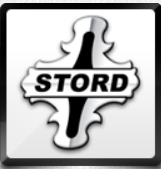 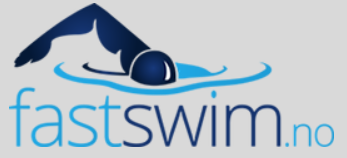 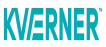 tilStord Swim CupStord svømmehall - Kulturhuset, LeirvikLørdag 21. og Søndag 22. oktober 2017Stord  Symjeklubb har gleden av å invitere til Stord Swim Cup  i svømming for senior, junior,, funksjonshemmede og masters. Stevnet er approbert og følger NSF`s lover og regler.  Bassenget er 25m og har 6 baner. NB! Dette stevnet er innenfor frist forkvalifisering til NM jr/UM.Elektronisk tidtaking. PREMIERING:1/3 premiering i alle øvelser og klasser etter NSF sine regler og premisser.Deltakerpremie: til alle svømmere født i 2005, 2006,2007 og 2008.Stafetter premieres i en klasse.Ekstra premiering i CUP øvelsen.REKRUTTØVELSERi pausen av approbert stevne - hver dagAPPROBERT STEVNEI år blir det lagt inn 50 m fri og 50 m bryst som CUP, dvs. at man har forsøksheat ved første økt, semifinale lørdag ettermiddag for de 12 beste uansett aldersklasse. For de 6 beste blir det finale på søndagen.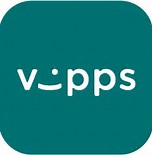 Stord Swim CupTaco BuffetVikahaugane Stord SportssenterLørdag 21. oktober 2017Stord  Symjeklubb i samarbeid med Vest Catering lager til Taco buffet på Lørdagen. Frå kl.17.30- ca.20.00Buffet`en blir i konferansedelen av Vikahaugane Stord Sportssenter som ligger 500 m frå overnattingsskolen/  600 m frå svømmehallen.Vi har også idrettshallen åpen for dere,der det er mulighet for ballspill,eks. Volleyball. I tillegg har vi og åpen turnhallen med den populære «skumgummigropa»Pris kr.100 pr.person som og inkluderer en ½ l brus.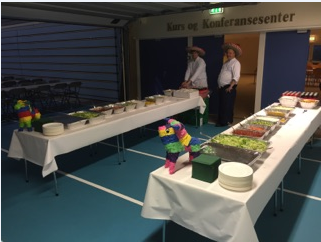 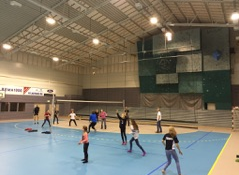 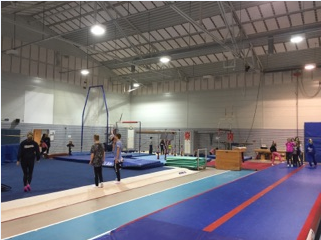 Det er kort vei mellom svømmehall , overnatting , Taco buffet , sentrum etc.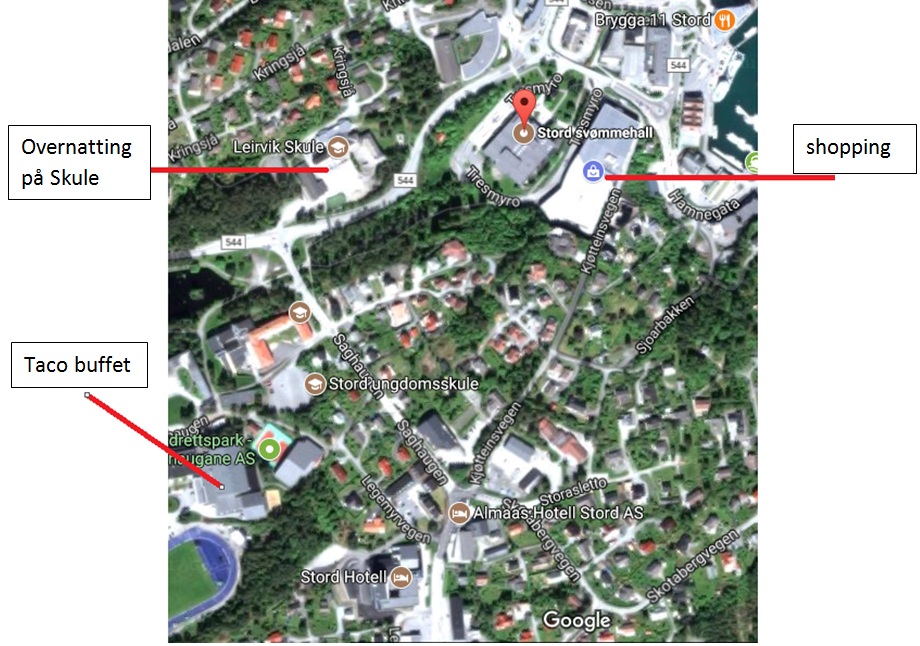 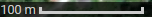 INNKVARTERING Skule:overnatting: Vi tilbyr overnatting på Leirvik skole.Pris: 65,- pr. person pr. natt. De tilreisende må selv ordne med frokost/bespisning.Betaling av overnatting sendes sammen med påmelding til:Stord IL SvømmingPB 4785403 StordBankkonto:     3520 50 43185Merk:              Overnatting Stord Swim Cup 2017INNKVARTERING Hotell: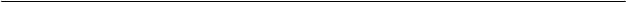 booking@stord-hotel.no	Telephone: +47 53 40 25 00   Almås Hotell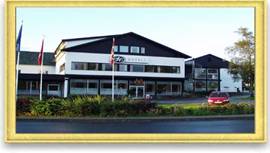                      Sports pris :      Dobbeltrom  890,- pr.natt                                          Enkeltrom    690,- pr.nattEkstraseng  kr 200.
Alle priser er inkl.frokost og kveldsmat, husk å si ifra om ”Stord Swim Cup” ved bestillingLigger sentralt i Leirvik, Kort gangavstand til svømmehallenFor reservasjon 5340 9999, fax 5340 9991 post@almaas-hotell.no   www.almaas-hotell.no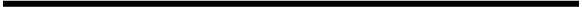 Kontaktpersoner:Påmelding: Ståle Liset, mob.47419840  stale.liset@me.comArrangement og overnatting: Leif Magne Malme mob.45411324leif-magne.malme@kvaerner.com                       INNSVØMMING:Lørdag        09.30                    Søndag       08.30                  LAGLEDERMØTE:Lørdag        09.15     Søndag       08.45                    STEVNESTART:Lørdag        10.30                     Søndag       09.30PÅMELDING: Påmeldingen ønskes sendt som e-post, benytt fortrinnsvis  Jechsoft  Victoria.(xml-fil for stevne oppsett vil bli lagt ut på medley.no)  Påmelding for rekrutt øvinger skal sendes i egen påmelding.OBS: maks 3 øvelser per svømmer per dag (semifinaler og finaler Stord cup teller ikke som enkelt øvelse)HEATbegrensning 400 m fri + 200 M FLY(Se øvelseliste) STARTKONTINGENT:Individuell                   kr.   75.- pr. øvelseLag                             kr.   150.- pr. øvelsePr.deltaker i årsklasse 2007 & 2008 kr. 80,-  selv om de deltar på flere øvelser.Startkontingent sendes samtidig med påmeldingen til:Stord IL SvømmingPB 4785403 StordBankkonto:     3520 50 43185Merk:              Stord Swim Cup 2017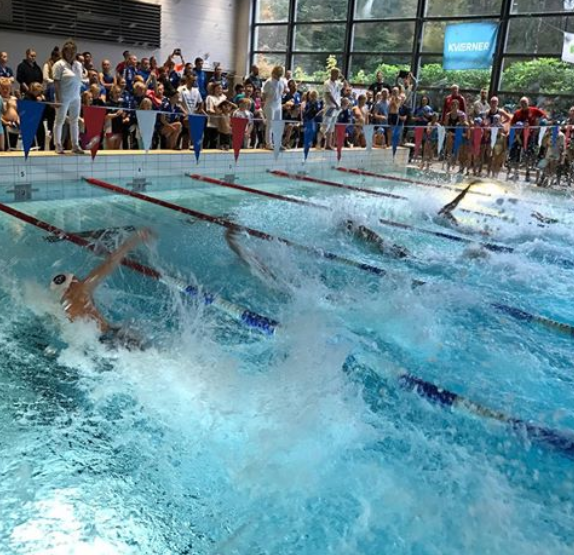 LØRDAG RekruttLØRDAG RekruttLØRDAG RekruttNRØVELSER150 M RYGGGutter – uapprobertR250 M RYGGJenter – uapprobertR350 M FRIGutter - uapprobertR450 M FRIJenter - uapprobert SØNDAG Rekrutt SØNDAG Rekrutt SØNDAG RekruttR550 M BRYSTJenter - uapprobertR650 M BRYSTGutter - uapprobertR725 M FRIJenter - uapprobertR825 M FRIGutter - uapprobertLØRDAG approbertLØRDAG approbertLØRDAG approbertNRØVELSE150 M RYGGGUTTER250 M RYGGJENTER3200 M BRYSTGUTTER4200 M BRYSTJENTER550 M FRIGUTTER650 M FRIJENTER74 X 50 M MEDLEYGUTTER84 X 50 M MEDLEYJENTER950 M BRYSTGUTTER1050 M BRYSTJENTERPAUSE1150 M FRI – SEMIFINALEGUTTER1250 M FRI – SEMIFINALEJENTER13100 M BUTTERFLYGUTTER14100 M BUTTERFLYJENTER1550 M BRYST – SEMIFINALEGUTTER1650 M BRYST – SEMIFINALEJENTER17200 M MEDLEYGUTTER18400 M FRI maks 10 HEATJENTER19200 M FRIGUTTER SØNDAG approbert SØNDAG approbert SØNDAG approbert2050 M BUTTERFLYJENTER2150 M BUTTERFLYGUTTER22100 M BRYSTJENTER23100 M BRYSTGUTTER24200 M RYGGJENTER25200 M RYGGGUTTER2650 M FRI – FINALEJENTER2750 M FRI – FINALEGUTTERPAUSE2850 M BRYST – FINALEJENTER2950 M BRYST – FINALEGUTTER30200 M BUTTERFLY maks 2 HEATJENTER31200 M BUTTERFLY maks 2 HEATGUTTER324 X 50 M FRIJENTER334 X 50 M FRIGUTTER34200 M MEDLEYJENTER35400 M FRI maks 10 HEATGUTTER36200 M FRIJENTERPåmeldingsfrist er Onsdag 11.oktober på mail til:Leif Magne Malme mob.45411324leif-magne.malme@kvaerner.com                       BETALINGSFRIST: Betaling må gjøres senest 11.Oktober til :Stord IL SvømmingPB 4785403 StordBankkonto:     3520 50 43185Merk:              Taco buffet Stord Swim Cup 2017BETALINGSFRIST: Betaling må gjøres senest 11.Oktober til :Stord IL SvømmingPB 4785403 StordBankkonto:     3520 50 43185Merk:              Taco buffet Stord Swim Cup 2017Stord HotellStord Swim Cup pris :       Dobbeltrom     990,- pr.natt                                          Enkeltrom        890,- pr.natt                                          Trippelrom     1395,- pr.nattAlle prisene inkluderer frokost buffet, trådløst internett, kaffe/te tilgjengelig i lobbybaren, samt hotellets fasiliteter., husk å si ifra om ”Stord Swim cup” ved bestilling
Et fullservice kurs- og konferanse hotell i Sunnhordland
Vi kan tilby 161velutstyrte rom, bar, restaurant, svømmebasseng og stor konferanseavdeling. Kort gangavstand til svømmehallen.http://www.stord-hotel.no 